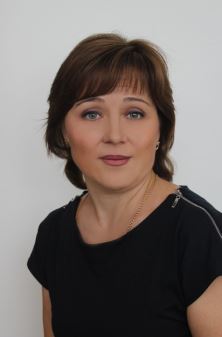 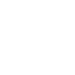 Беспалова Ольга Васильевна, старший воспитатель высшей категорииУровень образования – ВысшееКвалификация – учитель начальных классовНаименование направления подготовки и (или) специальности - педагогика и методика начального обучения Ученая степень (при наличии) - нетУченое звание (при наличии) - нетПовышение квалификации и (или) профессиональная переподготовка (при наличии):
- профессиональная переподготовка по программе «Методическое обеспечение дошкольного образования. Управление воспитательно-образовательным процессом в рамках реализации ФГОС ДО», 2016г.
-курсы повышения квалификации: «Современные методики работы в образовательных учреждениях с обучающимися с ограниченными возможностями здоровья (ОВЗ) в условиях реализации ФГОС», 2019 г.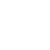  Общий стаж работы - 13 лет
Стаж работы по специальности - 9 летПреподаваемые учебные предметы, курсы, дисциплины (модули)– нет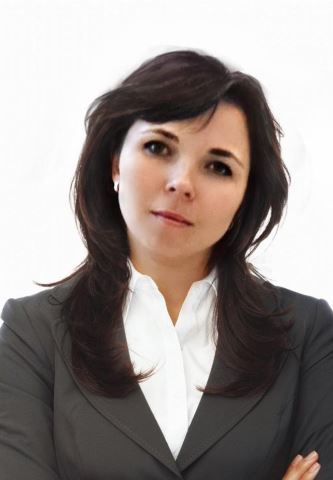 Поветьева Татьяна Ивановна, инструктор по физической культуреУровень образования   - высшее
Квалификация – учитель физкультуры в педучилище, учитель начальных классовНаименование направления подготовки и (или) специальности – физическая культура, педагогика и методика начального образованияУченая степень (при наличии) - нетУченое звание (при наличии) – нетПовышение квалификации и (или) профессиональная переподготовка (при наличии): - курсы повышения квалификации: «Инструктор по физической культуре в ДОО в условиях реализации ФОГС ДО», 2018г.«Современные методики работы в образовательных учреждениях с обучающимися с ограниченными возможностями здоровья (ОВЗ) в условиях реализации ФГОС», 2019 г. Общий стаж работы - 17 лет
Стаж работы по специальности - 17 лет
Преподаваемые учебные предметы, курсы, дисциплины (модули)–  физическое развитие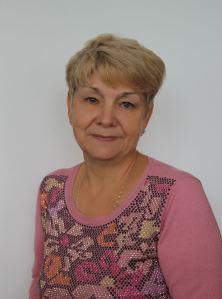 Василькина Ирина Владимировна, воспитатель высшей категорииУровень образования    - Среднее-специальное
Квалификация – воспитатель в дошкольных учрежденияхНаименование направления подготовки и (или) специальности – воспитание в дошкольных учрежденияхУченая степень (при наличии) - нетУченое звание (при наличии) – нетПовышение квалификации и (или) профессиональная переподготовка (при наличии): - курсы повышения квалификации: «Психолого-педагогические аспекты профессиональной компетентности воспитателя ДОУ в условиях реализации ФГОС», 2020г.Общий стаж работы - 40 лет
Стаж работы по специальности - 25 лет
Преподаваемые учебные предметы, курсы, дисциплины (модули)–  познавательное развитие, социально-коммуникативное развитие, речевое развитие, художественно – эстетическое развитие, физическое развитие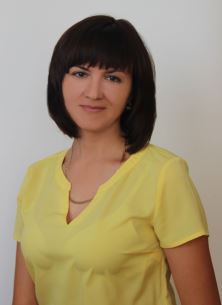 Крохалева Лилия Владимировна, воспитатель первой категорииУровень образования     - среднее профессиональное
Квалификация-юристНаименование направления подготовки и (или) специальности- правоведениеУченая степень (при наличии) - нетУченое звание (при наличии) – нетПовышение квалификации и (или) профессиональная переподготовка (при наличии): -профессиональная переподготовка по программе «Педагогика и психология дошкольного образования», 2014 г.
-курсы повышения квалификации: «Современные подходы к содержанию и организации образовательной деятельности ДОО в условиях реализации ФГОС ДО»,  2019г.Общий стаж работы - 7 лет
Стаж работы по специальности - 6 лет
Преподаваемые учебные предметы, курсы, дисциплины (модули)–  познавательное развитие, социально-коммуникативное развитие, речевое развитие, художественно – эстетическое развитие, физическое развитие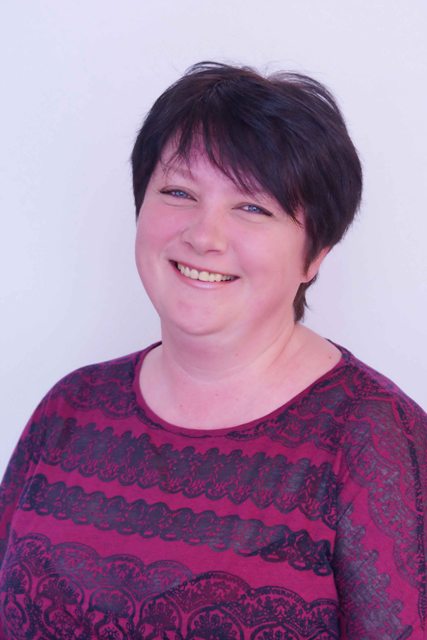 Худякова Оксана Владимировна, воспитатель первой категорииУровень образования       - Высшее
Квалификация – учитель начальных классовНаименование направления подготовки и (или) специальности -  педагогика и методика начального образованияУченая степень (при наличии) - нетУченое звание (при наличии) – нетПовышение квалификации и (или) профессиональная переподготовка (при наличии): - профессиональная переподготовка по программе «Олигофренопедагогика», 2017г.   -курсы повышения квалификации: «Актуальные  проблемы и перспективы развития дошкольного образования в условиях реализации  ФГОС ДО», 2020г.
Общий стаж работы - 19 лет
Стаж работы по специальности - 18 лет
Преподаваемые учебные предметы, курсы, дисциплины (модули)–  познавательное развитие, социально-коммуникативное развитие, речевое развитие, художественно – эстетическое развитие, физическое развитие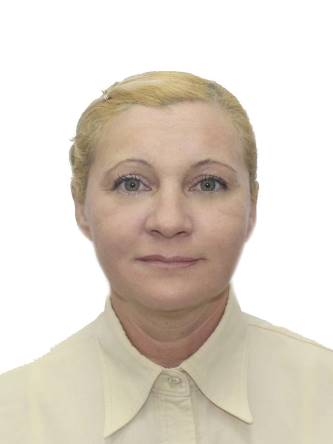 Яценко Лилия Анатольевна, воспитательУровень образования        - Среднее-специальное
Квалификация - воспитатель в дошкольных образовательных учреждениях
Наименование направления подготовки и (или) специальности – дошкольное образованиеУченая степень (при наличии) - нетУченое звание (при наличии) – нетПовышение квалификации и (или) профессиональная переподготовка (при наличии): - курсы повышения квалификации: «Современные подходы к созданию условий успешной реализации основной образовательной программы дошкольного образования в рамках ФГОС», 2019 г. Общий стаж работы - 18 лет
Стаж работы по специальности - 5 лет
Преподаваемые учебные предметы, курсы, дисциплины (модули)–  познавательное развитие, социально-коммуникативное развитие, речевое развитие, художественно – эстетическое развитие, физическое развитие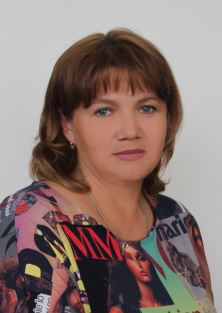 Ранняя Наталья Викторовна, воспитатель первой категорииУровень образования         - среднее специальное
Квалификация – воспитатель детей дошкольного возраста, руководитель физического воспитания
Наименование направления подготовки и (или) специальности – дошкольное образованиеУченая степень (при наличии) - нетУченое звание (при наличии) – нетПовышение квалификации и (или) профессиональная переподготовка (при наличии): - курсы повышения квалификации: «Современные подходы к содержанию и организации образовательной деятельности ДОО в условиях реализации ФГОС ДО", 2019 годОбщий стаж работы - 13 лет
Стаж работы по специальности - 9 лет
Преподаваемые учебные предметы, курсы, дисциплины (модули)–  познавательное развитие, социально-коммуникативное развитие, речевое развитие, художественно – эстетическое развитие, физическое развитие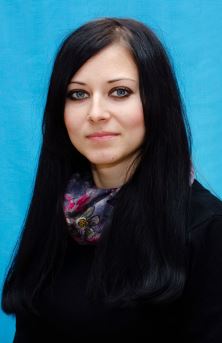 Светличная Екатерина Николаевна, воспитатель первой категорииУровень образования           - высшее
Квалификация - учитель английского и немецкого языковНаименование направления подготовки и (или) специальности – иностранный языкУченая степень (при наличии) - нетУченое звание (при наличии) – нетПовышение квалификации и (или) профессиональная переподготовка (при наличии):- профессиональная переподготовка по программе «Педагогика и психология дошкольного образования», 2017 г. 
- курсы повышения квалификации: «Современные методики работы в образовательных учреждениях с обучающимися с ограниченными возможностями здоровья (ОВЗ) в условиях реализации ФГОС», 2019 г.Общий стаж работы - 12 лет
Стаж работы по специальности -  7 лет
Преподаваемые учебные предметы, курсы, дисциплины (модули)–  познавательное развитие, социально-коммуникативное развитие, речевое развитие, художественно – эстетическое развитие, физическое развитие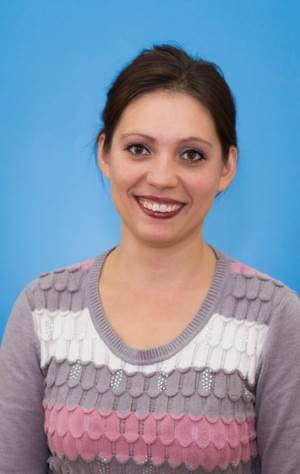 Мордовская Анна Александровна, воспитатель первой категорииУровень образования               -  высшее
Квалификация - социальный педагог, педагог-психолог
Наименование направления подготовки и (или) специальности – социальная педагогика (педагогика и психология)Ученая степень (при наличии) - нетУченое звание (при наличии) – нетПовышение квалификации и (или) профессиональная переподготовка (при наличии):- профессиональная переподготовка по программе «Педагогика и психология дошкольного образования», 2019 г- курсы повышения квалификации «Современные подходы к содержанию и организации образовательной деятельности ДОО в условиях реализации ФГОС ДО", 2019 годОбщий стаж работы - 10 лет
Стаж работы по специальности - 9 лет
Преподаваемые учебные предметы, курсы, дисциплины (модули)–  познавательное развитие, социально-коммуникативное развитие, речевое развитие, художественно – эстетическое развитие, физическое развитиеМордовская Анна Александровна, воспитатель первой категорииУровень образования               -  высшее
Квалификация - социальный педагог, педагог-психолог
Наименование направления подготовки и (или) специальности – социальная педагогика (педагогика и психология)Ученая степень (при наличии) - нетУченое звание (при наличии) – нетПовышение квалификации и (или) профессиональная переподготовка (при наличии):- профессиональная переподготовка по программе «Педагогика и психология дошкольного образования», 2019 г- курсы повышения квалификации «Современные подходы к содержанию и организации образовательной деятельности ДОО в условиях реализации ФГОС ДО", 2019 годОбщий стаж работы - 10 лет
Стаж работы по специальности - 9 лет
Преподаваемые учебные предметы, курсы, дисциплины (модули)–  познавательное развитие, социально-коммуникативное развитие, речевое развитие, художественно – эстетическое развитие, физическое развитие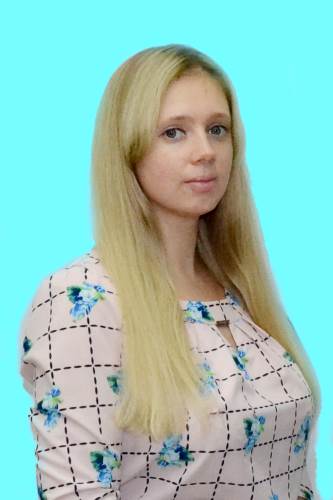 Победеная Полина Дмитриевна, воспитательУровень образования               - Среднее-специальное
Квалификация – руководитель творческого коллектива, преподаватель Наименование направления подготовки и (или) специальности - социально-культурная деятельность и народное художественное творчествоУченая степень (при наличии) - нетУченое звание (при наличии) – нетПовышение квалификации и (или) профессиональная переподготовка (при наличии):- профессиональная переподготовка по программе «Педагогика и психология дошкольного образования»,2018г.- курсы повышения квалификации - «Планирование и реализация образовательного процесса в ДОО с учетом требований ФГОС ДО», 2019 год
Общий стаж работы - 5 лет
Стаж работы по специальности - 2 года
Преподаваемые учебные предметы, курсы, дисциплины (модули)–  познавательное развитие, социально-коммуникативное развитие, речевое развитие, художественно – эстетическое развитие, физическое развитиеПобеденая Полина Дмитриевна, воспитательУровень образования               - Среднее-специальное
Квалификация – руководитель творческого коллектива, преподаватель Наименование направления подготовки и (или) специальности - социально-культурная деятельность и народное художественное творчествоУченая степень (при наличии) - нетУченое звание (при наличии) – нетПовышение квалификации и (или) профессиональная переподготовка (при наличии):- профессиональная переподготовка по программе «Педагогика и психология дошкольного образования»,2018г.- курсы повышения квалификации - «Планирование и реализация образовательного процесса в ДОО с учетом требований ФГОС ДО», 2019 год
Общий стаж работы - 5 лет
Стаж работы по специальности - 2 года
Преподаваемые учебные предметы, курсы, дисциплины (модули)–  познавательное развитие, социально-коммуникативное развитие, речевое развитие, художественно – эстетическое развитие, физическое развитие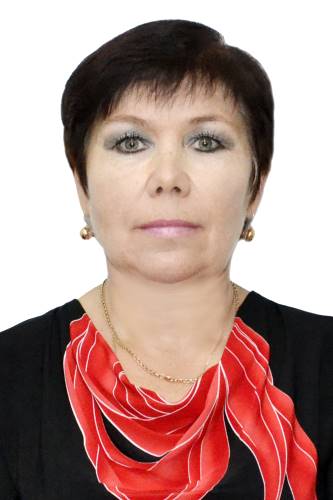 Четверткова Елена Владимировна, воспитательУровень образования                 -  среднее специальное
Квалификация -  воспитатель в дошкольных учрежденияхНаименование направления подготовки и (или) специальности – воспитатель в дошкольных учреждениях
Ученая степень (при наличии) - нетУченое звание (при наличии) – нетПовышение квалификации и (или) профессиональная переподготовка (при наличии):- курсы повышения квалификации - «Современные методики работы в образовательных учреждениях с обучающимися с ограниченными возможностями здоровья (ОВЗ) в условиях реализации ФГОС», 2019 г.Общий стаж работы - 30 лет
Стаж работы по специальности - 11 лет
Преподаваемые учебные предметы, курсы, дисциплины (модули)–  познавательное развитие, социально-коммуникативное развитие, речевое развитие, художественно – эстетическое развитие, физическое развитиеЧетверткова Елена Владимировна, воспитательУровень образования                 -  среднее специальное
Квалификация -  воспитатель в дошкольных учрежденияхНаименование направления подготовки и (или) специальности – воспитатель в дошкольных учреждениях
Ученая степень (при наличии) - нетУченое звание (при наличии) – нетПовышение квалификации и (или) профессиональная переподготовка (при наличии):- курсы повышения квалификации - «Современные методики работы в образовательных учреждениях с обучающимися с ограниченными возможностями здоровья (ОВЗ) в условиях реализации ФГОС», 2019 г.Общий стаж работы - 30 лет
Стаж работы по специальности - 11 лет
Преподаваемые учебные предметы, курсы, дисциплины (модули)–  познавательное развитие, социально-коммуникативное развитие, речевое развитие, художественно – эстетическое развитие, физическое развитие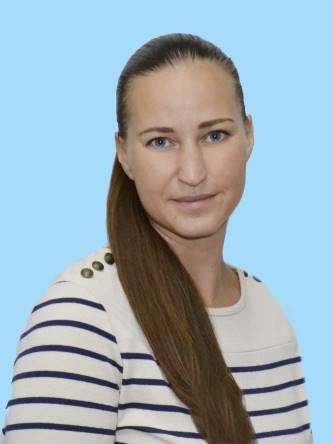 Душечкина Анастасия Радиковна, воспитательУровень образования                 -  среднее специальное
Квалификация -  учитель начальных классов Наименование направления подготовки и (или) специальности – преподавание в начальных классах
Ученая степень (при наличии) - нетУченое звание (при наличии) – нетПовышение квалификации и (или) профессиональная переподготовка (при наличии):- профессиональная переподготовка по программе«Педагогика и психология дошкольного образования»,2020г.
- курсы повышения квалификации - «Современные подходы к содержанию и организации образовательной деятельности ДОО в условиях реализации ФГОС ДО», 2019 г Общий стаж работы - 11 лет
Стаж работы по специальности - 3 года
Преподаваемые учебные предметы, курсы, дисциплины (модули)–  познавательное развитие, социально-коммуникативное развитие, речевое развитие, художественно – эстетическое развитие, физическое развитиеДушечкина Анастасия Радиковна, воспитательУровень образования                 -  среднее специальное
Квалификация -  учитель начальных классов Наименование направления подготовки и (или) специальности – преподавание в начальных классах
Ученая степень (при наличии) - нетУченое звание (при наличии) – нетПовышение квалификации и (или) профессиональная переподготовка (при наличии):- профессиональная переподготовка по программе«Педагогика и психология дошкольного образования»,2020г.
- курсы повышения квалификации - «Современные подходы к содержанию и организации образовательной деятельности ДОО в условиях реализации ФГОС ДО», 2019 г Общий стаж работы - 11 лет
Стаж работы по специальности - 3 года
Преподаваемые учебные предметы, курсы, дисциплины (модули)–  познавательное развитие, социально-коммуникативное развитие, речевое развитие, художественно – эстетическое развитие, физическое развитие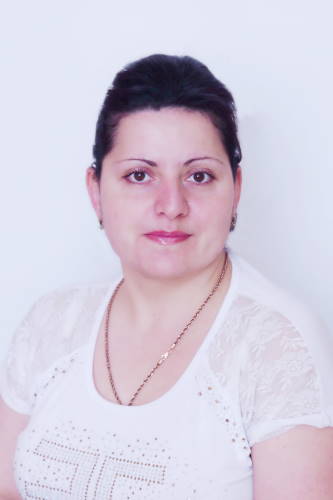 Саакян Марина Славиковна, воспитатель первой категорииУровень образования                   -  Высшее
Квалификация - учитель русского языка и литературы  
Наименование направления подготовки и (или) специальности- филологияУченая степень (при наличии) - нетУченое звание (при наличии) – нетПовышение квалификации и (или) профессиональная переподготовка (при наличии):- профессиональная переподготовка по программе«Педагогика и психология дошкольного образования»,2016 г- курсы повышения квалификации «Актуальные перспективы развития дошкольного образования в условиях реализации ФГОС ДО», 2020гОбщий стаж работы - 18 лет
Стаж работы по специальности - 16 лет
Преподаваемые учебные предметы, курсы, дисциплины (модули)–  познавательное развитие, социально-коммуникативное развитие, речевое развитие, художественно – эстетическое развитие, физическое развитиеСаакян Марина Славиковна, воспитатель первой категорииУровень образования                   -  Высшее
Квалификация - учитель русского языка и литературы  
Наименование направления подготовки и (или) специальности- филологияУченая степень (при наличии) - нетУченое звание (при наличии) – нетПовышение квалификации и (или) профессиональная переподготовка (при наличии):- профессиональная переподготовка по программе«Педагогика и психология дошкольного образования»,2016 г- курсы повышения квалификации «Актуальные перспективы развития дошкольного образования в условиях реализации ФГОС ДО», 2020гОбщий стаж работы - 18 лет
Стаж работы по специальности - 16 лет
Преподаваемые учебные предметы, курсы, дисциплины (модули)–  познавательное развитие, социально-коммуникативное развитие, речевое развитие, художественно – эстетическое развитие, физическое развитие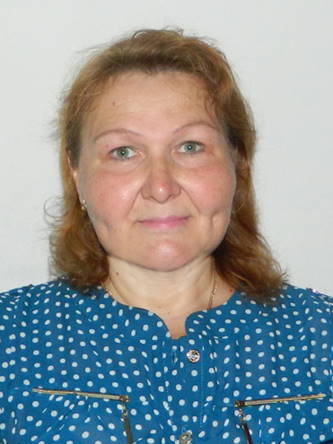 Кучеренко Виктория Анатольевна, воспитательУровень образования                    - средне-специальное
Квалификация - техник-технологНаименование направления подготовки и (или) специальности
производство микроэлектронных устройствУченая степень (при наличии) - нетУченое звание (при наличии) – нетПовышение квалификации и (или) профессиональная переподготовка (при наличии):- профессиональная переподготовка по программе«Педагогика и психология дошкольного образования»,2019 г.- курсы повышения квалификации - «Инновационные технологии работы с дошкольниками с ОВЗ в условиях реализации ФГОС ДО», 2020 г.Общий стаж работы - 23 года
Стаж работы по специальности - 1 год
Преподаваемые учебные предметы, курсы, дисциплины (модули)–  познавательное развитие, социально-коммуникативное развитие, речевое развитие, художественно – эстетическое развитие, физическое развитиеКучеренко Виктория Анатольевна, воспитательУровень образования                    - средне-специальное
Квалификация - техник-технологНаименование направления подготовки и (или) специальности
производство микроэлектронных устройствУченая степень (при наличии) - нетУченое звание (при наличии) – нетПовышение квалификации и (или) профессиональная переподготовка (при наличии):- профессиональная переподготовка по программе«Педагогика и психология дошкольного образования»,2019 г.- курсы повышения квалификации - «Инновационные технологии работы с дошкольниками с ОВЗ в условиях реализации ФГОС ДО», 2020 г.Общий стаж работы - 23 года
Стаж работы по специальности - 1 год
Преподаваемые учебные предметы, курсы, дисциплины (модули)–  познавательное развитие, социально-коммуникативное развитие, речевое развитие, художественно – эстетическое развитие, физическое развитие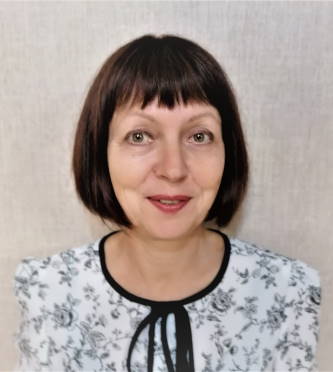 Завьялова Ирина Алексеевна, музыкальный руководитель
Уровень образования   - Высшее
Квалификация – культпросвет работник, руководитель самодеятельного хорового коллективаНаименование направления подготовки и (или) специальности - культурно-просветительская работа Ученая степень (при наличии) - нетУченое звание (при наличии) – нетПовышение квалификации и (или) профессиональная переподготовка (при наличии):- курсы повышения квалификации: «Современные педагогические технологии в профессиональной деятельности преподавателя ДМШ, ДШИ по вокально-хоровому классу», 2018г.
Общий стаж работы - 36 лет
Стаж работы по специальности -  33 года
Преподаваемые учебные предметы, курсы, дисциплины (модули)–  художественно – эстетическое развитие
Завьялова Ирина Алексеевна, музыкальный руководитель
Уровень образования   - Высшее
Квалификация – культпросвет работник, руководитель самодеятельного хорового коллективаНаименование направления подготовки и (или) специальности - культурно-просветительская работа Ученая степень (при наличии) - нетУченое звание (при наличии) – нетПовышение квалификации и (или) профессиональная переподготовка (при наличии):- курсы повышения квалификации: «Современные педагогические технологии в профессиональной деятельности преподавателя ДМШ, ДШИ по вокально-хоровому классу», 2018г.
Общий стаж работы - 36 лет
Стаж работы по специальности -  33 года
Преподаваемые учебные предметы, курсы, дисциплины (модули)–  художественно – эстетическое развитие
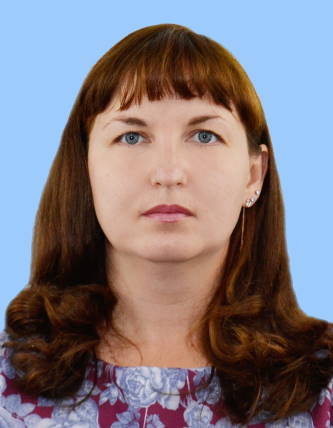 Камоза Татьяна Николаевна,  музыкальный руководитель
Уровень образования     - Среднее специальное
Квалификация - учитель начальных классов; учитель музыки, музыкальный руководитель
Наименование направления подготовки и (или) специальности - преподавание в начальных классах;  музыкальное образованиеУченая степень (при наличии) - нетУченое звание (при наличии) – нетПовышение квалификации и (или) профессиональная переподготовка (при наличии):- курсы повышения квалификации – нет Общий стаж работы - 14 лет
Стаж работы по специальности -  8 лет
Преподаваемые учебные предметы, курсы, дисциплины (модули)–  художественно – эстетическое развитиеКамоза Татьяна Николаевна,  музыкальный руководитель
Уровень образования     - Среднее специальное
Квалификация - учитель начальных классов; учитель музыки, музыкальный руководитель
Наименование направления подготовки и (или) специальности - преподавание в начальных классах;  музыкальное образованиеУченая степень (при наличии) - нетУченое звание (при наличии) – нетПовышение квалификации и (или) профессиональная переподготовка (при наличии):- курсы повышения квалификации – нет Общий стаж работы - 14 лет
Стаж работы по специальности -  8 лет
Преподаваемые учебные предметы, курсы, дисциплины (модули)–  художественно – эстетическое развитие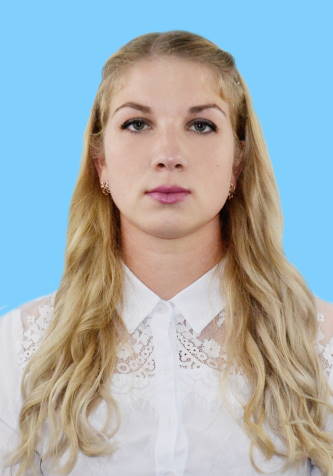 Флегентова Виктория Станиславовна, воспитатель
Уровень образования       - Среднее специальное
Квалификация -  техник Наименование направления подготовки и (или) специальности - строительство и эксплуатация зданий и сооруженийУченая степень (при наличии) - нетУченое звание (при наличии) – нетПовышение квалификации и (или) профессиональная переподготовка (при наличии):- профессиональная переподготовка по программе«Педагогика и психология дошкольного образования»,2020 г. - курсы повышения квалификации – нетОбщий стаж работы - 4 года
Стаж работы по специальности -  7 мес
Преподаваемые учебные предметы, курсы, дисциплины (модули)–  познавательное развитие, социально-коммуникативное развитие, речевое развитие, художественно – эстетическое развитие, физическое развитиеФлегентова Виктория Станиславовна, воспитатель
Уровень образования       - Среднее специальное
Квалификация -  техник Наименование направления подготовки и (или) специальности - строительство и эксплуатация зданий и сооруженийУченая степень (при наличии) - нетУченое звание (при наличии) – нетПовышение квалификации и (или) профессиональная переподготовка (при наличии):- профессиональная переподготовка по программе«Педагогика и психология дошкольного образования»,2020 г. - курсы повышения квалификации – нетОбщий стаж работы - 4 года
Стаж работы по специальности -  7 мес
Преподаваемые учебные предметы, курсы, дисциплины (модули)–  познавательное развитие, социально-коммуникативное развитие, речевое развитие, художественно – эстетическое развитие, физическое развитие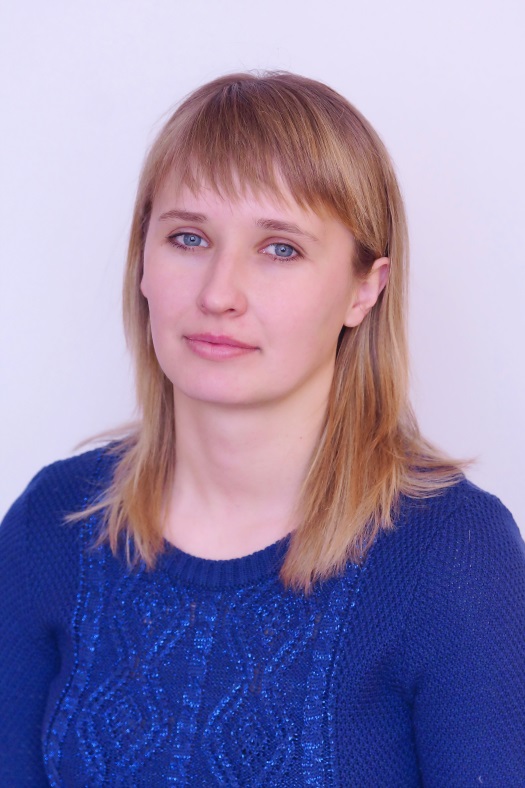 Редкобородова Светлана Борисовна, воспитатель первой категорииУровень образования           - Высшее
Квалификация – бакалавр психологииНаименование направления подготовки и (или) специальности –  психология
Ученая степень (при наличии) - нетУченое звание (при наличии) – нетПовышение квалификации и (или) профессиональная переподготовка (при наличии):- профессиональная переподготовка по программе«Педагогика и психология дошкольного образования»,2016 г.- курсы повышения квалификации: Общий стаж работы- 16 лет
Стаж работы по специальности -  12 лет
Преподаваемые учебные предметы, курсы, дисциплины (модули)–  познавательное развитие, социально-коммуникативное развитие, речевое развитие, художественно – эстетическое развитие, физическое развитиеЛысоконь Любовь Александровна, воспитатель первой категорииУровень образования  - Среднее специальное Квалификация – руководитель творческого коллектива, преподавательНаименование направления подготовки и (или) специальности – социально-культурная деятельность и народное художественное творчество
Ученая степень (при наличии) - нетУченое звание (при наличии) – нетПовышение квалификации и (или) профессиональная переподготовка (при наличии):- профессиональная переподготовка по программе«Педагогика и психология дошкольного образования»,2015 г- курсы повышения квалификации: «Планирование и реализация образовательного процесса в ДОО с учетом требований ФГОС ДО», 2018гОбщий стаж работы - 8 лет
Стаж работы по специальности -  8 лет
Преподаваемые учебные предметы, курсы, дисциплины (модули)–  познавательное развитие, социально-коммуникативное развитие, речевое развитие, художественно – эстетическое развитие, физическое развитиеРедкобородова Светлана Борисовна, воспитатель первой категорииУровень образования           - Высшее
Квалификация – бакалавр психологииНаименование направления подготовки и (или) специальности –  психология
Ученая степень (при наличии) - нетУченое звание (при наличии) – нетПовышение квалификации и (или) профессиональная переподготовка (при наличии):- профессиональная переподготовка по программе«Педагогика и психология дошкольного образования»,2016 г.- курсы повышения квалификации: Общий стаж работы- 16 лет
Стаж работы по специальности -  12 лет
Преподаваемые учебные предметы, курсы, дисциплины (модули)–  познавательное развитие, социально-коммуникативное развитие, речевое развитие, художественно – эстетическое развитие, физическое развитиеЛысоконь Любовь Александровна, воспитатель первой категорииУровень образования  - Среднее специальное Квалификация – руководитель творческого коллектива, преподавательНаименование направления подготовки и (или) специальности – социально-культурная деятельность и народное художественное творчество
Ученая степень (при наличии) - нетУченое звание (при наличии) – нетПовышение квалификации и (или) профессиональная переподготовка (при наличии):- профессиональная переподготовка по программе«Педагогика и психология дошкольного образования»,2015 г- курсы повышения квалификации: «Планирование и реализация образовательного процесса в ДОО с учетом требований ФГОС ДО», 2018гОбщий стаж работы - 8 лет
Стаж работы по специальности -  8 лет
Преподаваемые учебные предметы, курсы, дисциплины (модули)–  познавательное развитие, социально-коммуникативное развитие, речевое развитие, художественно – эстетическое развитие, физическое развитие